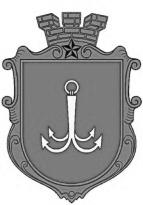 ОДЕСЬКА МІСЬКА РАДАПОСТІЙНА КОМІСІЯЗ ПИТАНЬ ПЛАНУВАННЯ, БЮДЖЕТУ І ФІНАНСІВ ________________№_________________на №______________від______________┌						┐ПОРЯДОК  ДЕННИЙзасідання комісії26.04.2021 р.                         14-00                  Велика зала1. Розгляд коригувань бюджету Одеської міської територіальної громади на 2021 рік:1.1. лист Департаменту фінансів Одеської міської ради № 04-14/116/637 від 20.04.2021 року;1.2. лист Департаменту фінансів Одеської міської ради № 04-14/120/655 від 22.04.2021 року. 1.3.  лист Департаменту фінансів Одеської міської ради № 04-14/121/664  від 23.04.2021 року; 1.4. лист департаменту міського господарства щодо виділення комунальному підприємству «Теплопостачання міста Одеси» коштів на оплату витрат по сплаті судового збору.2.  Розгляд протоколу засідання робочої групи Одеської міської ради VIII скликання з розгляду пропозицій депутатів щодо використання коштів Депутатського фонду від 26.04.2021 року.3. Розгляд поправок до проєкту рішення «Про внесення змін до рішення Одеської міської ради від 24.12.2020 року № 13-VIII «Про бюджет Одеської міської територіальної громади на 2021 рік».4. Розгляд звернення в.о. директора державного підприємства «Конярство України» щодо надання пільги зі сплати земельного податку (звернення № 450 від 29.01.2021 року).Запрошені:пл. Думська, 1, м. Одеса, 65026, УкраїнаБедрегаСвітлана Миколаївна  заступник міського голови - директор Департаменту фінансів Одеської міської ради;заступник міського голови - директор Департаменту фінансів Одеської міської ради;МостовськихНаталія Іванівна МостовськихНаталія Іванівна - директор Департаменту міського господарства Одеської міської ради;ПоздняковаГанна Іванівна ПоздняковаГанна Іванівна - директор комунального підприємства «Теплопостачання міста Одеси». 